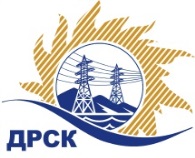 Акционерное Общество«Дальневосточная распределительная сетевая компания»ПРОТОКОЛ № 142/УКС-Рзаседания Закупочной комиссии по конкурсу в электронной форме, участниками которого могут быть только субъекты малого и среднего предпринимательства на право заключения договора  «Мероприятия по строительству и реконструкции  электрических сетей до 10 кВ для  технологического присоединения потребителей  (в том числе ПИР)  на территории обслуживания СП "ПЦЭС"  филиала «Приморские ЭС», закупка 123 раздел 2.1.1  ГКПЗ 2019 г.СПОСОБ И ПРЕДМЕТ ЗАКУПКИ: Конкурс в электронной форме, участниками которого могут быть только субъекты малого и среднего предпринимательства на право заключения договора  «Мероприятия по строительству и реконструкции  электрических сетей до 10 кВ для  технологического присоединения потребителей  (в том числе ПИР)  на территории обслуживания СП "ПЦЭС"  филиала «Приморские ЭС», закупка 123КОЛИЧЕСТВО ПОДАННЫХ ЗАЯВОК НА УЧАСТИЕ В ЗАКУПКЕ: 5 (пять) заявок.КОЛИЧЕСТВО ОТКЛОНЕННЫХ ЗАЯВОК: 1 (одна) заявок.ВОПРОСЫ, ВЫНОСИМЫЕ НА РАССМОТРЕНИЕ ЗАКУПОЧНОЙ КОМИССИИ: О рассмотрении результатов оценки первых частей заявок.Об отклонении заявки Участника № 18845О признании заявок соответствующими условиям Документации о закупке о закупке по результатам рассмотрения первых частей заявок.РЕШИЛИ:ВОПРОС № 1 « О рассмотрении результатов оценки первых частей заявок»Признать объем полученной информации достаточным для принятия решения.Принять к рассмотрению первые части заявок  следующих участников:ВОПРОС № 2 «Об отклонении заявки Участника 18845»Отклонить заявку Участника 18845 от дальнейшего рассмотрения на основании п. 4.13.5.  п.п. «г» Документации о закупке, как несоответствующую следующим требованиям:ВОПРОС № 3 «О признании заявок соответствующими условиям Документации о закупке по результатам рассмотрения первых частей заявок»Признать   первые части заявок   следующих Участников:удовлетворяющими по существу условиям Документации о закупке и принять их к дальнейшему рассмотрению и к участию в процедуре переторжке, проводимой в заочной форме и назначенной на 11.02.2019.Исп. Ирдуганова И.Н.Тел. 397-147г. Благовещенск«05»  02_  2019 г.Порядковый номер заявки (идентификационный номер)Дата и время регистрации заявки1631220.12.2018 01:261632520.12.2018 05:371878927.12.2018 23:301884528.12.2018 07:381905828.12.2018 15:23Порядковый номер заявки (идентификационный номер)Дата и время регистрации заявки1631220.12.2018 01:261632520.12.2018 05:371878927.12.2018 23:301905828.12.2018 15:23№ п/пОснования для отклоненияЗаявка участника не соответствует требованиям Документации о закупке, а именно:  в состав заявки отражены сведения об Участнике, что не соответствует п. 4.5.1.4 и п. 4.5.1.6 в котором установлено требование: «В случае обнаружения в первой части заявки сведений об Участнике и/или его ценовом предложении либо обнаружения во второй части заявки сведений о ценовом предложении Участника, такая заявка подлежит отклонению»Порядковый номер заявки (идентификационный номер)Дата и время регистрации заявки1631220.12.2018 01:261632520.12.2018 05:371878927.12.2018 23:301905828.12.2018 15:23Секретарь Закупочной комиссии  ____________________М.Г. Елисеева